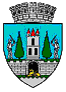 ROMÂNIAJUDEŢUL SATU MARECONSILIUL LOCAL AL MUNICIPIULUI SATU MARENr. 44751/19.08.2021                                                                                                                                       PROIECT                                                HOTĂRÂREA NR............................. privind însușirea documentației cadastrale de primă înscriere a unui  imobil teren din municipiul Satu Mare, cu destinația de drum,  str. Spicului -tronson 1 Consiliul local al Municipiului Satu Mare întrunit în ședința ordinară din data  de 26.08.2021,Analizând: proiectul de hotărâre înregistrat sub nr. ......................;referatul de aprobare al inițiatorului înregistrat sub nr. 44753/19.08.2021;raportul de specialitate al Serviciului Patrimoniu, Concesionări, Închirieri înregistrat sub nr. 44754/19.08.2021; raportul Serviciului Juridic înregistrat sub nr. 44879/20.08.2021;avizele comisiilor de specialitate ale Consiliului Local Satu Mare,Luând în considerare prevederile:- art. 136 alin. (4) din Constituția României;- art. 881, art. 885 alin. (1), art. 888 ale Codului civil, Titlul VII, Cartea funciară; - art. 10 alin. (2), art. 24 alin. (2) și alin. (3)  ale Legii cadastrului și publicității imobiliare nr. 7/1996, republicată, cu modificările și completările ulterioare; - art. 23 și art. 78 din Ordinul ANCPI nr. 700/2014 privind aprobarea Regulamentului de avizare, recepție și înscriere în evidențele de cadastru și carte funciară; - art. 87 alin. (5), art. 286 alin. (4), Anexa 4, pct. 1 din OUG nr. 57/2019 privind Codul administrativ, - Legii nr. 24/2000 privind normele de tehnică legislativă pentru elaborarea actelor normative republicată, cu modificările şi completările ulterioare,În temeiul prevederilor art. 129 alin. (2) lit. c), ale art. 139 alin. (2), ale art. 196 alin. (1) lit. a) din OUG nr. 57/2019 privind Codul administrativ, modificat și completat,Consiliul Local al municipiului Satu Mare adoptă următoareaH O T Ă R Â R E :  Art. 1. Se însușește documentația cadastrală de primă înscriere, întocmită de S.C. Fat Topo Service SRL prin Pura Ioan Dan, a imobilului teren, situat în municipiul Satu Mare, str. Spicului -tronson 1, identificat în Planul de amplasament și delimitare a imobilului pentru prima înscriere, nr. proiect 624K/2020, care face parte integrantă din prezenta hotărâre.    Art. 2. Se aprobă înscrierea în domeniul public al Municipiului Satu Mare  a  imobilului identificat la art.1, cu categoria de folosință ”drum”.Art. 3. Se dispune O.C.P.I. Satu Mare înscrierea în evidenţele de Publicitate Imobiliară a celor aprobate la articolele precedente şi înfiinţarea unei coli de Carte Funciară.  Art. 4. Se revocă ultimul punct al art. 1 din Hotărârea Consiliului Local nr. 239/22.12.2020.Art. 5. Cu ducerea la îndeplinire a prezentei se încredinţează viceprimarul municipiului Satu Mare domnul Ghiarfaș Adelin Cristian și Serviciul Patrimoniu, Concesionări, Închirieri din cadrul Aparatului de specialitate al Primarului Municipiului Satu Mare.Art. 6. Prezenta se comunică, prin intermediul secretarului general al municipiului Satu Mare, în termenul prevăzut de lege: Primarului municipiului Satu Mare, Instituţiei Prefectului judeţului Satu Mare, O.C.P.I Satu Mare prin Serviciul Patrimoniu şi celor nominalizaţi cu ducerea la îndeplinire a prezentei.Iniţiator proiect,Viceprimar,                                                   Ghiarfaș Adelin Cristian    Avizat                                                                                Secretar general Mihaela Maria RacolțaFaur Mihaela/2ex